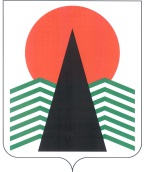 ГЛАВА  НЕФТЕЮГАНСКОГО  РАЙОНАпостановлениег.НефтеюганскО назначении публичных слушаний по проекту решения Думы Нефтеюганского района «О внесении изменений в Устав муниципального образования Нефтеюганский район»В соответствии с Федеральным законом от 06.10.2003 № 131-ФЗ «Об общих принципах организации местного самоуправления в Российской Федерации», решением Думы Нефтеюганского района от 27.05.2015 № 599 «Об утверждении порядка организации и проведения публичных слушаний», с целью приведения Устава муниципального образования Нефтеюганский район в соответствие 
с действующим законодательством, п о с т а н о в л я ю:Назначить публичные слушания на 18.00 часов 01.08.2017 по проекту решения Думы Нефтеюганского района «О внесении изменений в Устав муниципального образования Нефтеюганский район» (далее – проект решения Думы района) согласно приложению № 1 к настоящему постановлению, проводимые 
по инициативе Главы Нефтеюганского района по адресу: город Нефтеюганск, микрорайон 3, дом 21, 4 этаж, конференц-зал.Сформировать рабочую группу по организации и проведению публичных слушаний (далее – Рабочая группа) в следующем составе:Опубликовать Порядок учета предложений по проекту решения Думы Нефтеюганского района «О внесении изменений в Устав муниципального образования Нефтеюганский район», а также участия граждан в его обсуждении, утвержденный решением Думы Нефтеюганского района от 26.04.2016 № 735, в целях обеспечения участия населения в осуществлении местного самоуправления согласно приложению № 2 к настоящему постановлению.Замечания и предложения по проекту решения Думы Нефтеюганского района «О внесении изменений в Устав муниципального образования Нефтеюганский район» в соответствии с Порядком учета предложений по проекту решения Думы Нефтеюганского района «О внесении изменений в Устав муниципального образования Нефтеюганский район» принимаются Рабочей группой в течение 30 дней со дня опубликования настоящего постановления.Настоящее постановление подлежит опубликованию в газете «Югорское обозрение» и размещению на официальном сайте органов местного самоуправления Нефтеюганского района.Контроль за выполнением постановления возложить на первого заместителя главы Нефтеюганского района С.А.Кудашкина.Исполняющий обязанности Главы района								В.Г.МихалевПриложение № 1к постановлению Главы Нефтеюганского районаот 18.07.2017 № 36-пгДУМА НЕФТЕЮГАНСКОГО РАЙОНАПРОЕКТ РЕШЕНИЯО внесении изменений в Устав муниципального образования Нефтеюганский район Руководствуясь Федеральным законом от 06.10.2003 № 131-ФЗ «Об общих принципах организации местного самоуправления в Российской Федерации», Уставом муниципального образования Нефтеюганский район, с целью приведения Устава муниципального образования Нефтеюганский район в соответствие с действующим законодательством Дума Нефтеюганского района решила:1. Внести в Устав муниципального образования Нефтеюганский район (в редакции решений Думы Нефтеюганского района от 16.06.2005 № 616, от 26.02.2007 № 295, 
от 28.01.2008 № 645, от 16.07.2008 № 757, от 06.04.2009 № 902, от 24.09.2009 № 977, 
от 11.03.2010 № 1060, от 29.07.2010 № 1111, от 31.08.2010 № 1115, от 14.12.2010 № 1170, 
от 21.02.2011 № 1200, от 23.09.2011 № 70, от 29.02.2012 № 165, от 10.08.2012 № 260, 
от 25.12.2012 № 315, от 27.03.2013 № 340, от 27.08.2013 № 390, от 31.01.2014 № 445, 
от 23.12.2014 № 545, от 08.04.2015 № 580, от 28.04.2015 № 590, от 07.10.2015 № 653, 10.02.2016 № 687, от 01.06.2016 № 745, от 15.02.2017 № 86, от 05.07.2017 № 141) следующие изменения:1.1. пункт 2 статьи 23 дополнить подпунктами 63 и 64 следующего содержания:«63) утверждение положения об официальном сайте органов местного самоуправления Нефтеюганского района;64) определение специально отведенных мест для проведения встреч депутатов с избирателями, а также определение перечня помещений, предоставляемых органами местного самоуправления для проведения встреч депутатов с избирателями, и порядка их предоставления.»;1.2. в статье 24.1:1.2.1. в подпункте 18 пункта 2 слово «осуществляет» заменить словом «исполняет»;1.2.2. дополнить пунктом 8 следующего содержания:«8. В случае временного отсутствия председателя Думы района (командировка, отпуск, нетрудоспособность и др.) его полномочия временно исполняет заместитель председателя Думы района, либо депутат Думы района на основании распоряжения председателя Думы района.В случае досрочного прекращения полномочий председателя Думы района его полномочия исполняет заместитель председателя Думы района до избрания нового председателя Думы района.»;1.3. пункт 3 статьи 33.1 дополнить подпунктами 34 и 35 следующего содержания:«34) устанавливает порядок проведения квалификационного экзамена муниципальных служащих в органах местного самоуправления муниципального образования Нефтеюганский район;35) утверждает положение о проведении аттестации муниципальных служащих органов местного самоуправления Нефтеюганского района.»;1.4. в статье 36:1.4.1. абзац второй пункта 3 признать утратившим силу;1.4.2. пункт 7 изложить в следующей редакции:«7. Полномочия органов Администрации района определяются положениями об этих органах, утвержденными постановлением администрации Нефтеюганского района, за исключением органов Администрации района которые являются юридическими лицами.»;1.5. в статье 38:1.5.1. пункт 2 дополнить подпунктом 21 следующего содержания:«21) оказывает поддержку социально ориентированным некоммерческим организациям.»;1.5.2. в пункте 3:1.5.2.1. в абзаце первом после слова «недропользования» дополнить словом «,туризма»; 1.5.2.2. дополнить подпунктом 21 следующего содержания:«21) создает благоприятные условия для развития туризма, в том числе: реализует меры по развитию приоритетных направлений развития туризма на территории Нефтеюганского района, в том числе социального туризма, детского туризма и самодеятельного туризма; содействует созданию благоприятных условий для беспрепятственного доступа туристов (экскурсантов) к туристским ресурсам, находящимся на территориях Нефтеюганского района, и средствам связи, а также получения медицинской, правовой и иных видов неотложной помощи; организует и проводит мероприятия в сфере туризма на муниципальном уровне; участвует в организации и проведении международных мероприятий в сфере туризма, мероприятий в сфере туризма на всероссийском, межрегиональном, региональном и межмуниципальном уровне; содействует в создании и функционировании туристских информационных центров на территории Нефтеюганского района.»;1.5.3. пункт 5 дополнить подпунктом 23 следующего содержания:«23) устанавливает обязанности библиотек Нефтеюганского района по распределению и доставке различных видов документов, входящих в обязательный экземпляр муниципального образования Нефтеюганский район, и контролю за их распределением и доставкой.».2. Направить настоящее решение Думы Нефтеюганского района в Управление Министерства юстиции Российской Федерации по Ханты-Мансийскому автономному округу - Югре на государственную регистрацию.3. Настоящее решение Думы Нефтеюганского района вступает в силу после официального опубликования в газете «Югорское обозрение».Приложение № 2к постановлению Главы Нефтеюганского районаот______________ №_________ПОРЯДОКучета предложений по проекту решения Думы Нефтеюганского района«О внесении изменений в Устав муниципального образования Нефтеюганского района», а также участия граждан в его обсужденииНастоящий Порядок разработан в соответствии с требованиями Федерального закона «Об общих принципах организации местного самоуправления в Российской Федерации», Положением о порядке организации и проведения публичных слушаний в Нефтеюганском районе с целью обеспечения участия жителей Нефтеюганского района в осуществлении местного самоуправления.Жители Нефтеюганского района, обладающие избирательным правом, вправе принять участие в обсуждении проекта решения Думы района «О внесении изменений и дополнений в Устав Нефтеюганского района» (далее по тексту – проект решения) и внести свои предложения.Предложения направляются в администрацию Нефтеюганского района 
в адрес рабочей группы: 628309, Ханты-Мансийский автономный округ - Югра, г.Нефтеюганск, мкр. 3, дом 21, телефон 250121, 250187.Предложения направляются в письменном виде в течение 30 дней со дня опубликования проекта решения и настоящего Порядка.Предложения вносятся только в отношении изменений в Устав муниципального образования Нефтеюганский район, должны соответствовать действующему законодательству, не допускать противоречия либо несогласованности с иными положениями Устава муниципального образования Нефтеюганский район и обеспечивать однозначное толкование.Поступившие предложения регистрируются ответственным лицом рабочей группы с указанием инициатора внесения предложения, ф.и.о., контактного телефона.Все поступившие предложения от жителей района по проекту решения подлежат рассмотрению и обсуждению на заседании Уставной комиссии. Рабочая группа представляет в Уставную комиссию все поступившие предложения 
от жителей района и заключение по их анализу.Предложения, поступившие до дня проведения публичных слушаний, предоставляются в Уставную комиссию не позже 2 дней до дня проведения публичных слушаний и должны быть зачитаны на публичных слушаниях.Предложения, поступившие после проведения публичных слушаний, рабочая группа предоставляет в Уставную комиссию не позднее 3 дней до дня проведения заседания Думы района по утверждению решения «О внесении изменений в Устав муниципального образования Нефтеюганский район».Все жители района могут принять участие в публичных слушаниях 
и в процессе их проведения вправе открыто высказывать свое мнение по проекту решения и поступившим предложениям, задавать вопросы выступающим. Жители района, желающие принять участие в публичных слушаниях 
с правом выступления, для аргументации своих предложений обязаны подать 
в письменной форме заявку. Заявка подается в рабочую группу не позднее, чем за 2 дня до дня проведения публичных слушаний.Массовое обсуждение опубликованного проекта может проводиться 
в форме публичных мероприятий в соответствии с законами Российской Федерации 
и законами Ханты-Мансийского автономного округа - Югры, а также в виде опубликования интервью, мнений, предложений, коллективных и индивидуальных обращений жителей района и их объединений в средствах массовой информации.Население района вправе участвовать в иных формах обсуждения, 
не противоречащих действующему законодательству.18.07.2017№ 36-пг№ 36-пгКудашкин Сергей Андреевичпервый заместитель главы Нефтеюганского района, председатель Рабочей группыКузьмина Наталья Викторовнапредседатель юридического комитета администрации Нефтеюганского района, секретарь Рабочей группы.Члены рабочей группы:Члены рабочей группы:Михалев Владлен Геннадьевичзаместитель главы Нефтеюганского районаШатиленя Виктория Викторовназаместитель председателя юридического комитета администрации Нефтеюганского районаГаибова Зоя Викторовнадепутат Думы Нефтеюганского района.